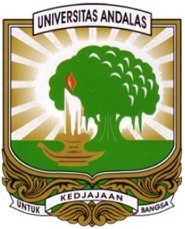 Form 1.FORMULIR PENDAFTARAN RPL DAN RIWAYAT HIDUPREKOGNISI PEMBELAJARAN LAMPAU FAKULTAS KESEHATAN MASYARAKATUNIVERSITAS ANDALASSilakan membaca informasi dan instruksi dengan seksama sebelum Anda mengisi formulir ini. Formulir yang sudah diisi, dikonversi dalam format pdf.Tuliskan pendidikan formal yang pernah diikuti (diawali dari jenjang pendidikan yang terakhir).*) Sertakan ijazah (hasil scan) sebagai dokumen bukti / pendukung .Tuliskan pelatihan yang pernah diikuti (diawali dari waktu pelaksanaan yang terakhir).*) Sertakan sertifikat (hasil scan) sebagai dokumen bukti / pendukung .Catatan: Jika lembar isian ini kurang, dapat dibuat lagi pada lembar yang lain.Tuliskan pelatihan yang pernah diikuti (diawali dari waktu pelaksanaan yang terakhir).*) Sertakan sertifikat (hasil scan) sebagai dokumen bukti / pendukung *) Sertakan kartu anggota atau bukti lain  (hasil scan) sebagai dokumen bukti / pendukung Agar diperhatikan:Dalam melakukan tahap penyusunan bukti pendukung sebagai bahan asesmen portofolio, Jika dilakukan secara manual, maka seluruh dokumen dimasukkan  ke dalam odner/ binder dan diberikan penanda berwarna (posh it) pada setiap kumpulan bukti pendukung. Jika digital maka semua file yang akan diajukan disiapkan dalam hard-disk atau di entry ke dalam laman yang disiapkan oleh Tim RPL.Catatan :Dokumen Pendukung dan rekaman produk kerja selama bekerja yang harus disiapkan adalah bukti serta narasi yang memiliki keterkaitan erat dengan kompetensi program studi yang ditujuJenis dokumen yang disiapkan meliputi dokumen diatas tetapi tidak terbatas.Dokumen memiliki keakuratan dan bukti yang diajukan adalah asli atau telah diverifilasi atau telah dilegalisasi oleh pihak terkaitPelamar memberikan kewenangan kepada Tim Asesor RPL  untuk menilai kecukupan dan kelayakan setiap dokumen pendukung  untuk membantu proses asesmen dan rekognisi.Program studi yang dituju         : ………………..Alasan melanjutkan pendidikan:……………………………………………………………………………………………..….…………………………………………………………………………............................…………………………………………………………………………............................Data DiriData DiriNama lengkap	:Nama lengkap	:Nama lengkap	:Nama lengkap	:Alamat	:Alamat	:Alamat	:Alamat	:Kota	:Kota	:Provinsi :Provinsi :Kode Pos	:Telepon	:Telepon	:HP	:Email	:Jenis Kelamin	:Jenis Kelamin	:Tanggal Lahir	:Pendidikan Nama Perguruan TinggiJenjang PendidikanProgram StudiTahun Lulus*)3. PelatihanNama PelatihanPenyelenggaraPeran SertaDurasi (dalam hari)Nomor Sertifikat *)Konferensi/Seminar/Lokakarya/SimposiumNama KegiatanPenyelenggaraPeran SertaDurasi (dalam hari)Nomor Sertifikat *)Organisasi Profesi /Organisasi IlmiahNama OrganisasiJabatanJenjang KeanggotaanValid sampai dengan tahunNomor Anggota *)Pengalaman KerjaPengalaman KerjaPengalaman KerjaNama perusahaan / lembaga :Nama perusahaan / lembaga :Nama perusahaan / lembaga :Nama perusahaan / lembaga :Nama perusahaan / lembaga :Nama perusahaan / lembaga :Nama perusahaan / lembaga :Nama perusahaan / lembaga :Nama perusahaan / lembaga :Nama perusahaan / lembaga :Alamat	 :Alamat	 :Alamat	 :Alamat	 :Alamat	 :Alamat	 :Alamat	 :Alamat	 :Alamat	 :Alamat	 :Kota	 :Propinsi :Propinsi :Propinsi :Propinsi :Propinsi :Propinsi :Propinsi :Negara  :Negara  :Lama bekerja :Sejak	:Sejak	:Sejak	:Sejak	:Sejak	:Sejak	:Sejak	:Sampai	:Sampai	:Pihak yang dapat dihubungi untuk dimintai rekomendasiPihak yang dapat dihubungi untuk dimintai rekomendasiPihak yang dapat dihubungi untuk dimintai rekomendasiPihak yang dapat dihubungi untuk dimintai rekomendasiPihak yang dapat dihubungi untuk dimintai rekomendasiPihak yang dapat dihubungi untuk dimintai rekomendasiNama	 :Nama	 :Nama	 :Nama	 :Nama	 :Posisi	 :Posisi	 :Posisi	 :Posisi	 :Posisi	 :No. Telepon/HP :No. Telepon/HP :Fax. :Fax. :Fax. :Fax. :Fax. :Fax. :Fax. :Email :Posisi di perusahaan (tertulis mulai posisi terakhir)Posisi di perusahaan (tertulis mulai posisi terakhir)Posisi di perusahaan (tertulis mulai posisi terakhir)Posisi di perusahaan (tertulis mulai posisi terakhir)Posisi di perusahaan (tertulis mulai posisi terakhir)Posisi di perusahaan (tertulis mulai posisi terakhir)Posisi/eran dalam PekerjaanPosisi/eran dalam PekerjaanPosisi/eran dalam PekerjaanPosisi/eran dalam PekerjaanDurasi (dalam bulan)Durasi (dalam bulan)Durasi (dalam bulan)Prestasi/AchievementPrestasi/AchievementPrestasi/AchievementJob description (jelaskan deskripsi pekerjaan yang dilakukan terutama yang terkait dengan capaian pembelajaran program studi yang dituju):Job description (jelaskan deskripsi pekerjaan yang dilakukan terutama yang terkait dengan capaian pembelajaran program studi yang dituju):Job description (jelaskan deskripsi pekerjaan yang dilakukan terutama yang terkait dengan capaian pembelajaran program studi yang dituju):Job description (jelaskan deskripsi pekerjaan yang dilakukan terutama yang terkait dengan capaian pembelajaran program studi yang dituju):Job description (jelaskan deskripsi pekerjaan yang dilakukan terutama yang terkait dengan capaian pembelajaran program studi yang dituju):Job description (jelaskan deskripsi pekerjaan yang dilakukan terutama yang terkait dengan capaian pembelajaran program studi yang dituju):Job description (jelaskan deskripsi pekerjaan yang dilakukan terutama yang terkait dengan capaian pembelajaran program studi yang dituju):Job description (jelaskan deskripsi pekerjaan yang dilakukan terutama yang terkait dengan capaian pembelajaran program studi yang dituju):Job description (jelaskan deskripsi pekerjaan yang dilakukan terutama yang terkait dengan capaian pembelajaran program studi yang dituju):Job description (jelaskan deskripsi pekerjaan yang dilakukan terutama yang terkait dengan capaian pembelajaran program studi yang dituju):Nama perusahaan / lembaga :Nama perusahaan / lembaga :Nama perusahaan / lembaga :Nama perusahaan / lembaga :Nama perusahaan / lembaga :Nama perusahaan / lembaga :Nama perusahaan / lembaga :Nama perusahaan / lembaga :Nama perusahaan / lembaga :Nama perusahaan / lembaga :Alamat	 :Alamat	 :Alamat	 :Alamat	 :Alamat	 :Alamat	 :Alamat	 :Alamat	 :Alamat	 :Alamat	 :Kota	 :Propinsi :Propinsi :Propinsi :Propinsi :Propinsi :Propinsi :Propinsi :Negara  :Negara  :Lama bekerja :Sejak	:Sejak	:Sejak	:Sejak	:Sejak	:Sejak	:Sejak	:Sampai	:Sampai	:Pihak yang dapat dihubungi untuk dimintai rekomendasiPihak yang dapat dihubungi untuk dimintai rekomendasiPihak yang dapat dihubungi untuk dimintai rekomendasiPihak yang dapat dihubungi untuk dimintai rekomendasiPihak yang dapat dihubungi untuk dimintai rekomendasiPihak yang dapat dihubungi untuk dimintai rekomendasiNama	 :Nama	 :Nama	 :Nama	 :Nama	 :Posisi	 :Posisi	 :Posisi	 :Posisi	 :Posisi	 :No. Telepon/HP :No. Telepon/HP :Fax. :Fax. :Fax. :Fax. :Fax. :Fax. :Fax. :Email :Posisi di perusahaan Posisi di perusahaan Posisi di perusahaan Posisi di perusahaan Posisi di perusahaan Posisi di perusahaan Posisi/Peran dalam PekerjaanPosisi/Peran dalam PekerjaanPosisi/Peran dalam PekerjaanPosisi/Peran dalam PekerjaanDurasi (dalam bulan)Durasi (dalam bulan)Durasi (dalam bulan)Prestasi/AchievementPrestasi/AchievementPrestasi/AchievementJob description (jelaskan deskripsi pekerjaan yang dilakukan terutama yang terkait dengan capaian pembelajaran program studi yang dituju):Job description (jelaskan deskripsi pekerjaan yang dilakukan terutama yang terkait dengan capaian pembelajaran program studi yang dituju):Job description (jelaskan deskripsi pekerjaan yang dilakukan terutama yang terkait dengan capaian pembelajaran program studi yang dituju):Job description (jelaskan deskripsi pekerjaan yang dilakukan terutama yang terkait dengan capaian pembelajaran program studi yang dituju):Job description (jelaskan deskripsi pekerjaan yang dilakukan terutama yang terkait dengan capaian pembelajaran program studi yang dituju):Job description (jelaskan deskripsi pekerjaan yang dilakukan terutama yang terkait dengan capaian pembelajaran program studi yang dituju):Job description (jelaskan deskripsi pekerjaan yang dilakukan terutama yang terkait dengan capaian pembelajaran program studi yang dituju):Job description (jelaskan deskripsi pekerjaan yang dilakukan terutama yang terkait dengan capaian pembelajaran program studi yang dituju):Job description (jelaskan deskripsi pekerjaan yang dilakukan terutama yang terkait dengan capaian pembelajaran program studi yang dituju):Job description (jelaskan deskripsi pekerjaan yang dilakukan terutama yang terkait dengan capaian pembelajaran program studi yang dituju):Pengalaman Lain yang RelevanPengalaman Lain yang RelevanPengalaman Lain yang RelevanNo.Uraian PengalamanTipe Dokumen Pendukung*)Pernyataan PemohonBersama ini saya menyatakan melakukan pendaftaran RPL tipe A pada program sarjana Program Studi ……….. Jurusan ....... Fakultas Kesehatan Masyarakat, Universitas Andalas dan saya menyatakan:Semua informasi yang saya tuliskan adalah sepenuhnya benar dan bertanggungjawab atas kebenaran seluruh data dalam formulir dan dokumen portofolio/dokumen pendukung ini;Saya memberikan ijin kepada Unit/Tim RPL, untuk melakukan pemeriksaan keaslian dan kebenaran data yang saya berikan dalam proses RPL ini kepada seluruh pihak yang terkait dengan jenjang akademik sebelumnya dan kepada perusahaan tempat saya bekerja sebelumnya dan/atau saat ini saya bekerja;Saya bersedia melengkapi berkas yang dibutuhkan untuk pelaksanaan proses credit transfer dan/atau asesmen  dan rekognisi pengalaman kerja; danSaya akan mengikuti proses asesmen dan rekognisi sesuai dengan kesepakatan waktu yang ditetapkan dan akan mengikuti ketentuan administrasi setelah pengisian formulir ini.Bersama ini saya menyatakan melakukan pendaftaran RPL tipe A pada program sarjana Program Studi ……….. Jurusan ....... Fakultas Kesehatan Masyarakat, Universitas Andalas dan saya menyatakan:Semua informasi yang saya tuliskan adalah sepenuhnya benar dan bertanggungjawab atas kebenaran seluruh data dalam formulir dan dokumen portofolio/dokumen pendukung ini;Saya memberikan ijin kepada Unit/Tim RPL, untuk melakukan pemeriksaan keaslian dan kebenaran data yang saya berikan dalam proses RPL ini kepada seluruh pihak yang terkait dengan jenjang akademik sebelumnya dan kepada perusahaan tempat saya bekerja sebelumnya dan/atau saat ini saya bekerja;Saya bersedia melengkapi berkas yang dibutuhkan untuk pelaksanaan proses credit transfer dan/atau asesmen  dan rekognisi pengalaman kerja; danSaya akan mengikuti proses asesmen dan rekognisi sesuai dengan kesepakatan waktu yang ditetapkan dan akan mengikuti ketentuan administrasi setelah pengisian formulir ini.    Tanda tangan pemohon :       Materai Rp. 10.000,- (…………………………………….)Tanggal :KodeTipe Dokumen Pendukung/ PortofolioKeteranganD1Daftar Riwayat HidupDibuat dengan benar dan bertanggung jawab atas isi yang disampaikanD2Ijazah pendidikan sebelumnyaIjazah SMA/SMK/MAIjazah pendidikan DiplomaD3Sertifikat KeahlianYang dikeluarkan oleh Asosiasi Profesi/ LSP/Lembaga Pelatihan lainnya yang diakui secara nasional atau internasional, baik yang diterbitkan di dalam negeri maupun di luar negeri dilengkapi dengan daftar unit kompetensi yang telah
dicapai;D4Sertifikat Kursus atau PelatihanDikeluarkan oleh perguruan tinggi dilengkapi dengan
tujuan kursus/pelatihan atau jadwal kursus/ pelatihanDikeluarkan oleh industri/pabrik/ perusahaan dilengkapi dengan tujuan kursus/pelatihan atau jadwal kursus/pelatihanD5Sertifikat Kehadiran / Mengikuti Workshop, Seminar, Simposium, dllDilengkapi jadwal workshop/seminar/simposium dll.;D6Penghargaan dari lembaga atau industriHarus dari industri atau lembaga yang kredibelD7Keanggotaan dalam asosiasi profesiSertakan rincian kegiatan yang dilakukanD8Pernyataan tertulis dari pelamarTidak ada format khususD9Laporan tertulis dari pembimbing/penyelia/supervisor/atasan langsung di pekerjaanTidak ada format khususD10Catatan harian aktifitas pekerjaan (logbook)Dibuat sesuai periode pekerjaan dan jenis pekerjaan yang ditugaskan atau dilakukanD11Laporan atau dokumen hasil kerjaBerisikan bukti hasil kerja yang dilakukan pelamar selama melakukan pekerjaan sesuai jabatan kerjanya atau periode kerja yang dilakukanD12Dokumen lain yang membuktikan kemampuan pelamarSertakan dokumen yang sahih, cukup dan otentik untuk membuktikan bahwa pelamar telah memiliki pengalaman/keahlian/pengetahuan tertentu yang relevan dengan Capaian Pembelajaran Lulusan pada prodi.